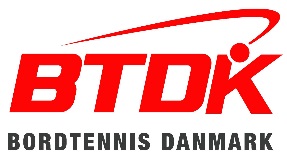 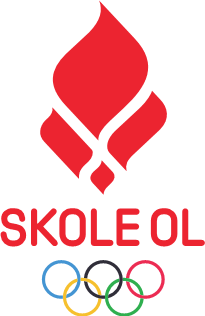 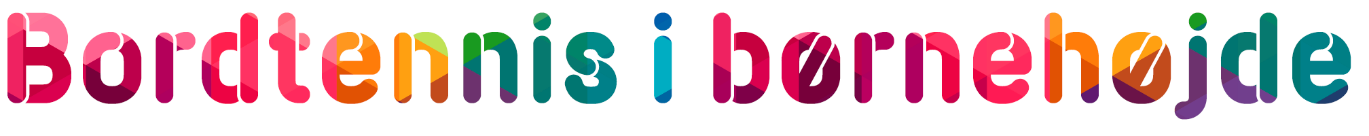 Vinderklassen ____ fra   ___________for lokalstævnet i__________________ den _________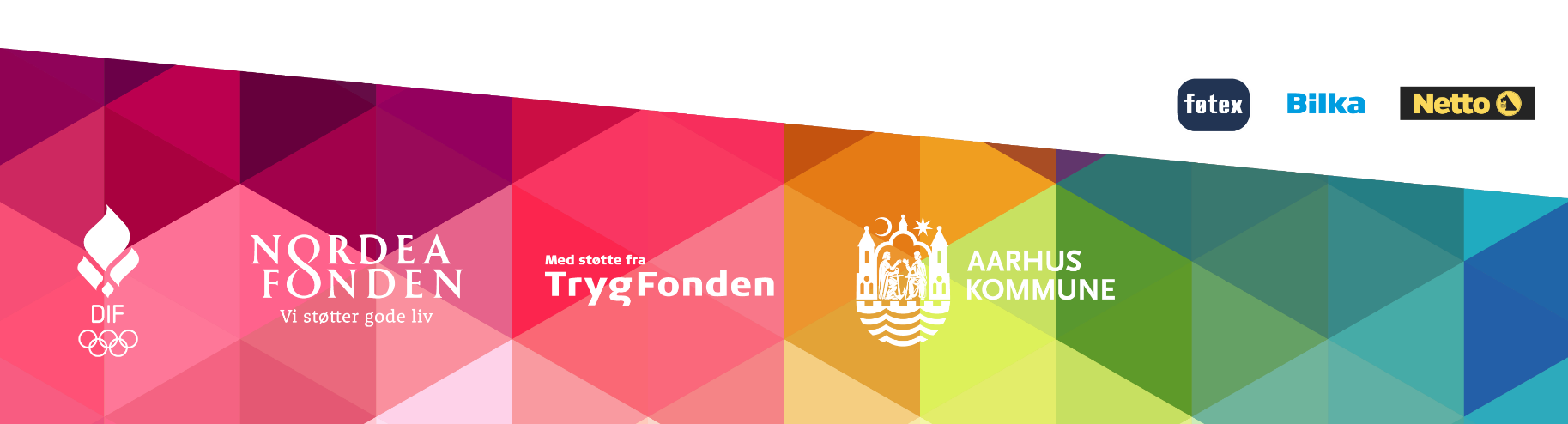 